Муниципальное бюджетное дошкольное образовательное учреждение«Детский сад № 29»Консультациядля родителей «Занимательная математикав средней группе»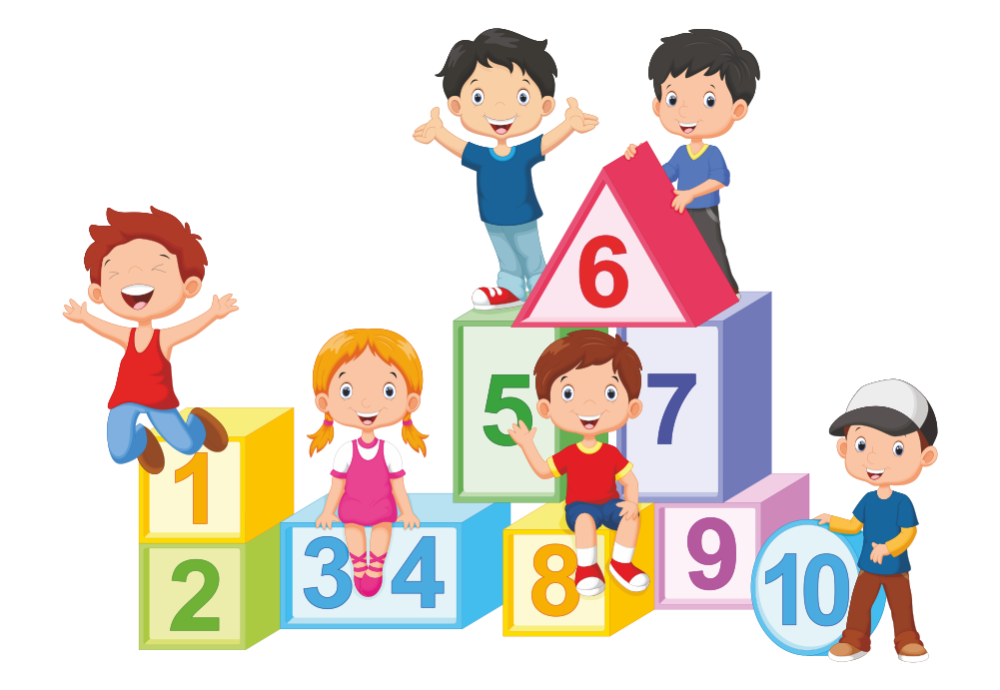                                            Составила: воспитатель Серпутько Э.Н.                                                          г. Биробиджан 2019 г.Обучению дошкольников началам математики должно отводиться важное место. Это вызвано целым рядом причин (особенно в наше время): началом школьного обучения, обилием информации, получаемой ребенком, повышением внимания к компьютеризации уже с дошкольного возраста, стремлением родителей в связи с этим как можно раньше научить ребенка узнавать цифры, считать, решать задачи.Неоценимую помощь в овладении ребенком – дошкольником элементарных математических представлений могут оказать родители. Домашняя обстановка способствует раскрепощению ребенка и он усваивает учебный материал в индивидуальном для себя темпе, закрепляет знания, полученные в детском саду. Родители в свою очередь узнают многое о своем ребенке.Поэтому можно порекомендовать некоторые математические игры и упражнения для проведения их в кругу семьи. Указанные игры доступны для ребенка среднего дошкольного возраста и не требуют длительной подготовки, изготовления сложного дидактического материала.         1. Математическая игра «Подбери колеса к вагончикам»     Цель игры: обучение различению и называнию геометрических фигур,     установление соответствия между группами фигур, счет до 5.Ход игры: ребенку предлагается подобрать соответствующие колеса - к синему вагончику красные колеса, а к красному – синие колеса. Затем необходимо посчитать колеса слева направо у каждого вагончика отдельно (вагоны и колеса можно вырезать из цветного картона за 5-10 минут).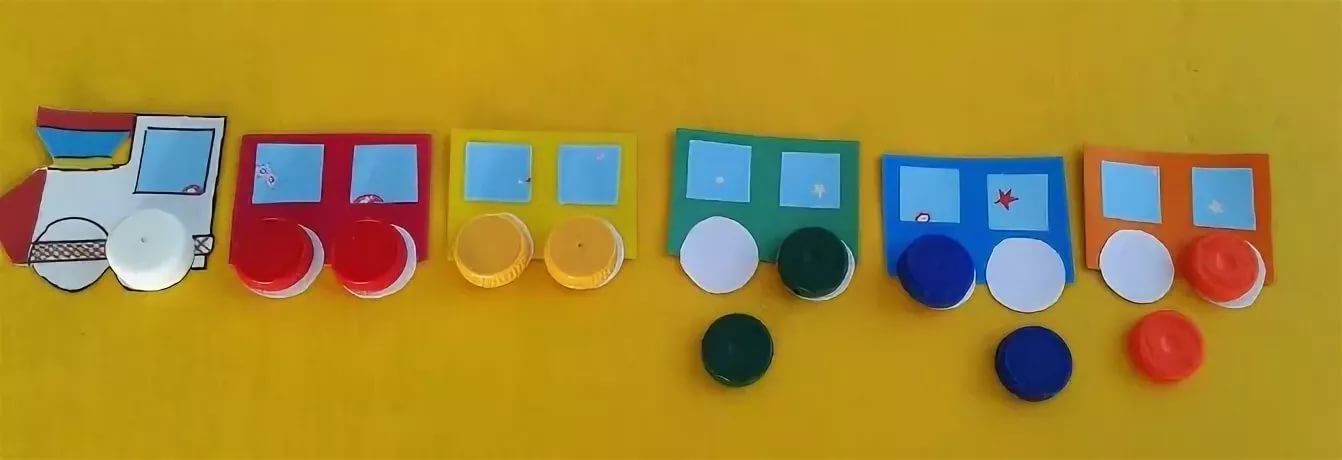                     2. Математическая игра «Составь цветок»Цель игры: научить составлять силуэт цветка из одинаковых по форме   геометрических фигур, группируя их.Ход игры: взрослый предлагает ребенку составить цветок для мамы или  бабушки к празднику из геометрических фигур. При этом объясняет, что  серединка цветка – круг, а лепестки – треугольники или круги. Ребенку предоставляется на выбор собрать цветок с треугольными и ли круглыми лепестками. Таким образом, можно закрепить названия геометрических фигур в игре, предлагая ребенку показать нужную фигуру.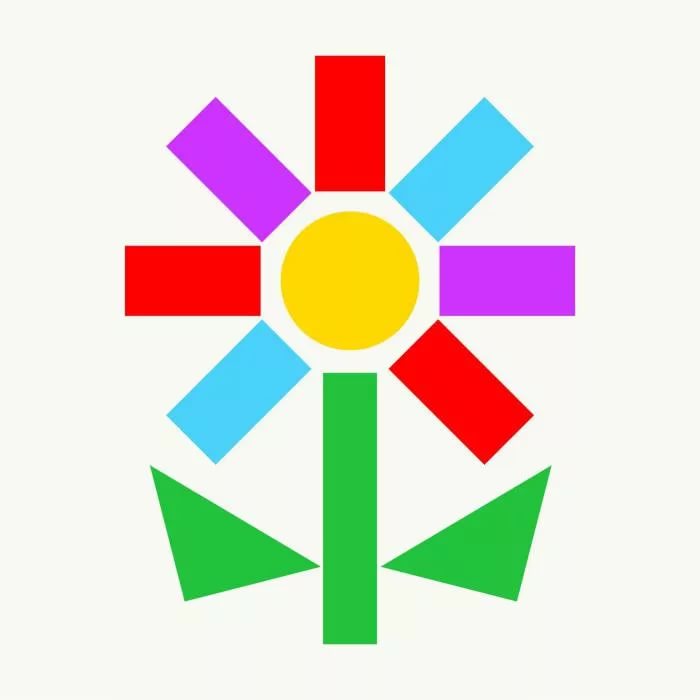                 3. Игра- упражнение «Назови похожий предмет»Цель игры: развитие зрительного внимания, наблюдательности и  связной речи. Ход игры: взрослый просит ребенка назвать предметы, похожие на разные геометрические фигуры, например, «Найди, что похоже на квадрат» или найди все круглые предметы… В такую игру легко можно играть в путешествии или по пути домой.                                   4. Игра «Собери бусы»  Цель игры: развивать восприятие цвета, размера; умение обобщать и концентрировать внимание; речь.      Ход игры:  можно использовать конструктор «Лего», фигуры,  вырезанные из бумаги или любые другие предметы. Ребенок должен продолжить логический ряд – собрать бусы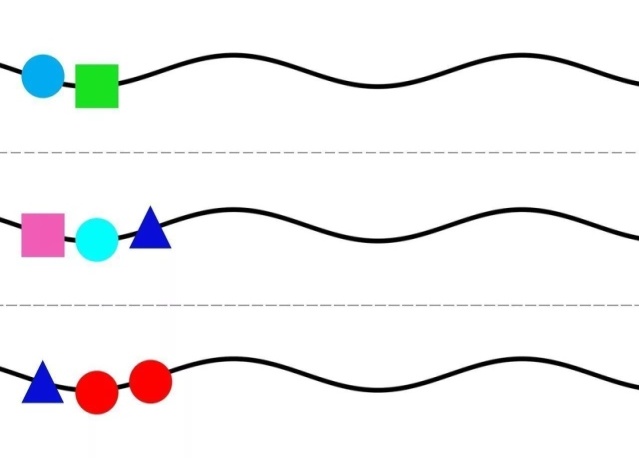     5. Математическая игра «Что стоит у нас в квартире»    Цель игры: развивать умение ориентироваться в пространстве; логическое мышление, творческое воображение; связную речь, самоконтроль развитие зрительного внимания, наблюдательности и связной речи.  Ход игры: предварительно нужно рассмотреть последовательно интерьер комнаты, квартиры. Затем можно попросить ребенка рассказать, что находится в каждой комнате. Если он затрудняется или называет не все предметы, помогите ему наводящими вопросами.Хотелось бы напомнить Вам, уважаемые родители, о необходимости поддерживать инициативу ребенка и находить 10-15 минут ежедневно для совместной игровой деятельности. Необходимо постоянно оценивать успехи ребенка, а при неудачах одобряйте его усилия и стремления. Важно привить ребёнку веру в свои силы. Хвалите его, ни в коем случае не ругайте за допущенные ошибки, а только показывайте, как их исправить, как улучшить результат, поощряйте поиск решения. Дети эмоционально отзывчивы, поэтому если Вы сейчас не настроены на игру, то лучше отложите занятие. Игровое общение должно быть интересным для всех участников игры.      Играйте с ребенком с удовольствием!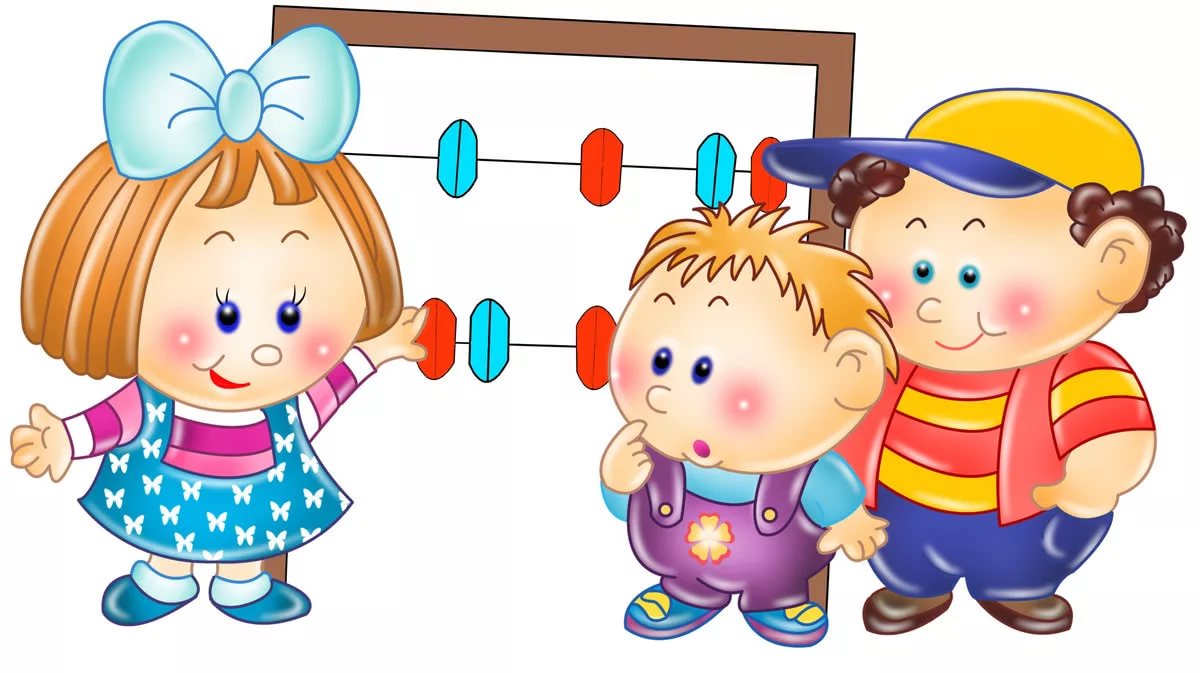 